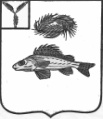 АДМИНИСТРАЦИЯДЕКАБРИСТСКОГО МУНИЦИПАЛЬНОГО ОБРАЗОВАНИЯЕРШОВСКОГО МУНИЦИПАЛЬНОГО РАЙОНАСАРАТОВСКОЙ ОБЛАСТИПОСТАНОВЛЕНИЕот 17.12. 2021года								      № 61О внесении изменений и дополненийв постановление от 09.10.2019 № 71 «Об утверждении муниципальной целевой программы «Благоустройство территории Декабристского муниципальногообразования на 2020-2022 годы» Руководствуясь Уставом Декабристского муниципального образования Ершовского муниципального  района Саратовской области, в соответствии с Федеральным законом от 06.10.2003 № 131-ФЗ «Об общих принципах организации местного самоуправления в Российской Федерации», решением Совета депутатов Декабристского муниципального образования от 12.04.2013 № 33-53 «Об утверждении Правил об организации благоустройства на территории Декабристского муниципального образования», в целях совершенствования системы комплексного благоустройства территории Декабристского муниципального образования, администрация Декабристского муниципального образованияПОСТАНОВЛЯЕТ:Внести в Постановление администрации Декабристского МО Ершовского МР Саратовской области от 09.10.2019 г. № 71 в  муниципальную программу «Об утверждении муниципальной программы «Благоустройство территории Декабристского муниципального образования на 2020-2022 годы», следующие изменения:Наименование Постановления изложить в новой редакции: муниципальная программа «Благоустройство территории Декабристского муниципального образования на 2022-2024 годы»Изложить приложение 1  Постановления в новой редакции, согласно приложению.Настоящее Постановление вступает в силу со дня его принятия, подлежит обнародованию в установленном порядке и размещению на официальном сайте администрации Декабристского муниципального образования в сети «Интернет».Контроль за исполнением настоящего постановления возложить на главного специалиста администрации Рыхлову И.М.Глава Декабристского МО					Полещук М.А.Приложение 1к постановлению администрацииДекабристского муниципального образованияот  17.12.2021г.  № 61Муниципальная целевая программа«Благоустройство территории Декабристскогомуниципального образованияна 2022-2024 годы»ПАСПОРТмуниципальной целевой программы«Благоустройство территории Декабристского муниципального образованияна 2022-2024 годы»РАЗДЕЛ 1. Правовое обоснование решения проблем муниципальной целевой программыМуниципальная программа «Благоустройство территории Декабристского муниципального образования на 2022-2024 годы» разработана в соответствии с:- Бюджетным кодексом Российской Федерации, - Федеральным Законом от 06.10.2003 года № 131-ФЗ «Об общих принципах организации местного самоуправления», - Решением Совета депутатов Декабристского муниципального образования от 12.04.2013 № 33-53 «Об утверждении Правил об организации благоустройства на территории Декабристского муниципального образования»;- другими нормативными правовыми актами, определяющие требования к состоянию внешнего благоустройства территорий и защите окружающей среды. Муниципальная целевая программа «Благоустройство территории Декабристского муниципального образования на 2020-2022 годы» предусматривает внедрение механизмов, обеспечивающих решение проблем благоустройства населенных пунктов, так как без стройной комплексной системы благоустройства невозможно добиться каких-либо значимых результатов в обеспечении комфортных условий для деятельности и отдыха жителей поселения. Существенный уровень благоустройства не отвечает требованиям ГОСТов и иных нормативных актов, что является причиной негативного восприятия жителями сельского поселения.Важна четкая согласованность действий администрации Декабристского муниципального образования и предприятий, обеспечивающих жизнедеятельность поселения и занимающихся благоустройством. Определение перспектив благоустройства поселения позволит добиться сосредоточения средств на решение поставленных задач, а не расходовать средства на текущий ремонт отдельных элементов благоустройств.РАЗДЕЛ 2. Характеристика проблем, на решение которых направлена Программа.2.1 Подпрограмма «Уличное освещение».В связи с концепцией развития жилищного-коммунального хозяйства и обеспечения комфортных условий проживания для населения Декабристского муниципального образования необходимо обеспечение устойчивого функционирования сети уличного освещения в 10 населённых пунктах:1) поселок Целинный;2) поселок Восточный;3) поселок Мирный;4) поселок Новый;5) поселок Орловка;6) село Рефлектор;7) село Большеузенка;8) село Мавринка;9) станция Мавринка;10) село Михайловка.Уличное освещение не только создаёт условия комфортного и благоприятного проживания для населения, но и обеспечивает снижение уровня преступности в поселении, повышает активность населения в соблюдении и обеспечении порядка, повышает веру населения в органы местного самоуправления.2.2. Подпрограмма «Озеленение»Существующие участки зеленых насаждений общего пользования и растений недостаточно благоустроены, нуждаются в постоянном уходе. Необходим систематический уход за существующими насаждениями: вырезка поросли, уборка аварийных и старых деревьев, декоративная обрезка, подсадка саженцев, разбивка клумб. Причин такого положения много и, прежде всего, в недостаточности средств, определяемых ежегодно бюджетом поселения, в недостаточном участии в этой работе жителей поселения, учащихся, трудящихся предприятий.Для решения этой проблемы необходимо, чтобы работы по озеленению выполнялись специалистами, по плану, в соответствии с требованиями стандартов. Кроме того, действия участников, принимающих участие в решении данной проблемы, должны быть согласованы между собой2.3 Подпрограмма «Организация и содержание мест захоронений».На территории Декабристского муниципального образования имеется 8 кладбища, в том числе все действующие. К числу основных проблем в части организации содержания мест захоронения относятся следующие.Недостаточный уровень содержания мест захоронения.Отсутствие контейнерных площадок и недостаточное количество контейнеров для мусора приводит к несанкционированным свалкам внутри секторов. Почти на всех кладбищах отсутствуют подъездные пути. Кроме того, на местах захоронения длительный период времени не осуществлялись работы по сносу аварийных деревьев. Ситуация осложняется тем, что работы требуют привлечения спецтехники в стесненных условиях.Низкая инженерно-техническая оснащенность мест захоронения.Ранее отведенная территория проездов кладбища не благоустроена, что затрудняет продвижение похоронной процессии и выполнение работ по текущему содержанию. 2.4 Подпрограмма «Развитие благоустройства на территории муниципального образования».Основная причина – захламление территорий путем несанкционированной выгрузки бытовых и строительных отходов организациями, предприятиями и жителями Декабристского муниципального образования. Особое внимание надо уделить решению данной проблемы, проводя разъяснительные работы с населением и предприятиями, а также обеспечивать финансирование мероприятий по ликвидации несанкционированных свалок.Близкое расположение подземных грунтовых вод к поверхности земли, создают необходимость в весенне-зимний период проводить работы по уборке и чистке канав, труб и дренажей, предназначенных для отвода поверхностных и грунтовых вод с улиц и дорог.Для нормального функционирования сельского поселения имеет большое значение инженерное благоустройство его территорий.Инженерное благоустройство территорий включает в себя такие вопросы, как обустройство детских площадок, площадок для мусорных контейнеров мест общего пользования, ремонт ограждений и т.д.Оборудование детских площадок должно создать для детей мир воображения, развивать умственные, физические способности детей.Для населения среднего и старшего возраста зоны отдыха должны создавать атмосферу покоя, душевного комфорта.Уборка территории от мусора и сорной растительности.Проведение работ по удаление сухостойных, больных и аварийных деревьев позволит избежать аварийных ситуаций.На сегодняшний день возникла необходимость комплексного подхода к решению задач улучшения благоустройства территории  за счет привлечения средств бюджета.РАЗДЕЛ 3. Основные цели и задачи ПрограммыЦель: Совершенствование системы комплексного благоустройства территории Декабристского муниципального образования, создание комфортных условий проживания и отдыха населения.Задачи:1. Повышение уровня оснащенности населенных пунктов системами наружного освещения на основе комплексного подхода к проектированию и строительству новых и реконструкии существующих установок систем уличного освещения.2. Обеспечение надежности и долговечности работы систем наружного освещения.3. Озеленение населенных пунктов.4. Организация и содержание мест захоронения.5.Организация взаимодействия между предприятиями, организациями и учреждениями при решении вопросов благоустройства Декабристского муниципального образования.6. Улучшение (повышение) качества уборки дворов и территории поселения.7. Привлечение жителей к участию в решении проблем благоустройства населенных пунктов Декабристского муниципального образования.8. Формирование среды, благоприятной для проживания населения.РАЗДЕЛ 4. Сроки выполнения ПрограммыРеализации Программы рассчитаны на 2022 – 2024 годы.РАЗДЕЛ 5. Система программных мероприятий, ресурсное обеспечение Программы.Перечень программных мероприятий, сроки их реализации, информация о необходимых ресурсах приведены в приложении к настоящей Программе.РАЗДЕЛ 6. Финансовое обеспечение программных мероприятий.На реализацию мероприятий Программы потребуется:2020 год – 199,5 тыс. рублей;2021 год – 146,4 тыс. рублей;2022 год – 100,0 тыс. рублей;Обоснование объемов финансирования по каждому мероприятию Программы приведено в приложении к настоящей Программе.РАЗДЕЛ 7. Ожидаемые результаты реализации Программы,социально-экономическая эффективность Программы.В результате выполнения Программы ожидается достижение следующих показателей результативности:Задача 1: «Уличное освещение»:- улучшение условий жизни населения;- повышение безопасности дорожного движения на дорогах сел;- снижение уровня преступности;- повышение активности населения в соблюдении и обеспечении порядка на территории поселения.Задача 2: «Озеленение»:-улучшение архитектурно-планировочного облика Декабристского муниципального образования;- улучшение экологической обстановки и санитарно-гигиенических условий жизни в поселении.Задача 3: «Организация и содержание мест захоронения»:-огораживание территорий кладбищ;очистка территории кладбища от несанкционированных свалок;уборка, подсыпка кладбищ.	В вопросе содержания мест захоронений при выполнении регламента работ по текущему содержанию мест захоронения возможность возникновения свалок будет исключена.Задача 4: «Развитие благоустройства на территории муниципального образования»: -опиловка деревьев; -проведение работ по отводу ливневых, грунтовых и талых вод; -проведение организационно-хозяйственных мероприятий по сбору и вывозу для утилизации и переработки бытовых и промышленных отходов;  -ликвидация несанкционированных свалок; -установка урн; -ремонт и содержание колодцев; -улучшение материально-технической базы;-мероприятия по разработке проектной, сметной документации для строительства, реконструкции и ремонта объектов благоустройства;-составление проектно-сметной документации по благоустройству;устройство детских площадок.Проведение работ по удаление сухостойных, больных и аварийных деревьев.Ожидаемые конечные результаты Программы  связаны с обеспечением надежной работы объектов внешнего благоустройства, экологическая безопасность, эстетические и другие свойства в целом, улучшающие вид территории сельского поселения и привлекательность ее для населения.РАЗДЕЛ 8. Организация управления Программойи контроль над ходом её реализацииРеализация Программы осуществляется на основе:- муниципальных контрактов (договоров), заключаемых муниципальным заказчиком программы с исполнителями программных мероприятий;- условий, порядка, правил, утвержденных федеральными, областными и муниципальными нормативными правовыми актами.Корректировка программы, в том числе включение в нее новых мероприятий, а также продление срока ее реализации осуществляется в установленном порядке по предложению заказчика, разработчиков Программы.Отчеты о ходе работы по реализации Программы по результатам за год и весь период действия Программы готовит администрация Декабристского муниципального образования.Система программных мероприятиймуниципальной целевой программы «Благоустройство территории Декабристского муниципального образования на 2020-2022 годы»НаименованиепрограммыМуниципальная целевая программа «Благоустройство территории Декабристского муниципального образования на 2022-2024 годы» (далее – «Программа»).Основание для разработки Программыразработана в соответствии с- Бюджетным кодексом Российской Федерации, - Федеральным Законом от 06.10.2003 года № 131-ФЗ «Об общих принципах организации местного самоуправления», - другими нормативными правовыми актами, определяющие требования к состоянию внешнего благоустройства территорий и защите окружающей средыМуниципальный заказчик Программы- Администрация Декабристского муниципального образования Ершовского района Саратовской областиРазработчик Программы- Администрация Декабристского муниципального образования Ершовского района Саратовской областиОсновная цель Программы- совершенствование системы комплексного благоустройства территории Декабристского муниципального образования, создание комфортных условий проживания и отдыха населения.Основные задачи Программы1. Повышение уровня оснащенности населенных пунктов системами наружного освещения на основе комплексного подхода к проектированию и строительству новых и реконструкии существующих установок систем уличного освещения.2. обеспечение надежности и долговечности работы систем наружного освещения.3. Озеленение.4. Организация и содержание мест захоронения.5.Организация взаимодействия между предприятиями, организациями и учреждениями при решении вопросов благоустройства Декабристского муниципального образования.6. Улучшение (повышение) качества уборки дворов и территории поселения.7. Привлечение жителей к участию в решении проблем благоустройства населенных пунктов Декабристского муниципального образования.8. Формирование среды, благоприятной для проживания населения.Сроки реализации Программы2022-2024 годыСтруктура Программы, перечень подпрограмм, основных направлений и мероприятийПаспорт Программы Раздел 1. Правовое обоснование решения проблем муниципальной целевой программы.Раздел 2. Характеристика проблем, на решение которых направлена Программа.Раздел 3. Цель и задачи Программы.Раздел 4. Срок выполнения Программы.Раздел 5. Система программных мероприятий.Раздел 6. Финансовое обеспечение программных мероприятий.Раздел 7. Ожидаемые результаты реализации программы, социально-экономическая эффективность Программы.Раздел 8. Организация управления Программы.Приложение к муниципальной программе «Благоустройство территории Декабристского муниципального образования на 2022-2024 годы».Программа имеет 4 подпрограммы: - «Уличное освещение»-«Озеленение»- «Организация и содержание мест захоронения»- «Развитие благоустройства на территории муниципального образования».Мероприятия Программы: -мероприятия по уличному освещению; -мероприятия по озеленению территории; -мероприятия по удалению сухостойных, больных и аварийных деревьев; -мероприятия по ликвидации несанкционированных свалок; - мероприятия по санитарной очистке территории; - мероприятия по благоустройству кладбищ; Исполнители Программы - Администрация Декабристского муниципального образования Ершовского района Саратовской области- ООО «Декабристское КХ»- Организации и предприятия, осуществляющие деятельность на территории поселения и иные Объем и источники финансирования Программы- Общий объем финансирования программы –445,9 тыс. рублей.По годам:2022 год – 199,5 тыс. рублей.2023 год – 146,4 тыс. рублей.2024 год – 100,0 тыс. рублей.Муниципальная  программа финансируется из бюджета Декабристского муниципального образования в пределах бюджетных ассигнований, предусмотренных на ее реализацию решением о бюджете Декабристского муниципального образования.Ожидаемые конечные результаты реализации Программы1. Создание комфортных условий для жизни, работы и отдыха жителей Декабристского муниципального образования.2. Единое управление комплексным благоустройством территории Декабристского муниципального образования.3. Определение перспективы улучшения благоустройства территории Декабристского муниципального образования.4. Приведение в качественное состояние элементов благоустройства Декабристского муниципального образования5. Улучшение состояния территорий Декабристского муниципального образования6. Привитие жителям муниципального образования любви и уважения к своим населенным пунктам, к соблюдению чистоты и порядка на территории Декабристского муниципального образованияМеханизмы реализации Программы1. Разработка мероприятий по развитию благоустройства территории Декабристского муниципального образования2. Организация взаимодействия между предприятиями, организациями и учреждениями при решении вопросов благоустройства территории Декабристского муниципального образования.К реализации программы привлекаются предприятия жилищно-коммунального хозяйства, проектные организации, исполнители иных услуг и работ в области благоустройства Декабристского муниципального образования.Администрация Декабристского муниципального образования осуществляет координацию деятельности исполнителей программы, контроль за сроками выполнения мероприятий программы, целевым расходованием выделяемых финансовых средств и эффективностью их использования в пределах своей компетенции, ежегодно корректирует смету расходов, предусмотренных в бюджете поселения на очередной финансовый год, и план реализации программы.  3. Совершенствование муниципальной нормативно-правовой базы в сфере благоустройства 4. Привлечение жителей к участию в решении проблем благоустройства Декабристского муниципального образования.№ п/пНаименование мероприятийОбъемы финансированияна2022 г.,тыс. руб.Объемы финансированияна2023 г.,тыс. руб.Объемы финансированияна2024 г.,тыс. руб.ИТОГО,тыс.руб.1Уличное освещениев т.ч.:-Содержание-Ремонт100,0100,0100,0300,02Организация и содержание мест захороненияв т.ч.:-Содержание-Оформление----3Прочие мероприятия по благоустройству сельского поселения, в т.ч.:-Уборка мусора-Оборудование площадок-Валка аварийных деревьев99,546,40,0145,9ВСЕГО199,5146,4100,0445,9